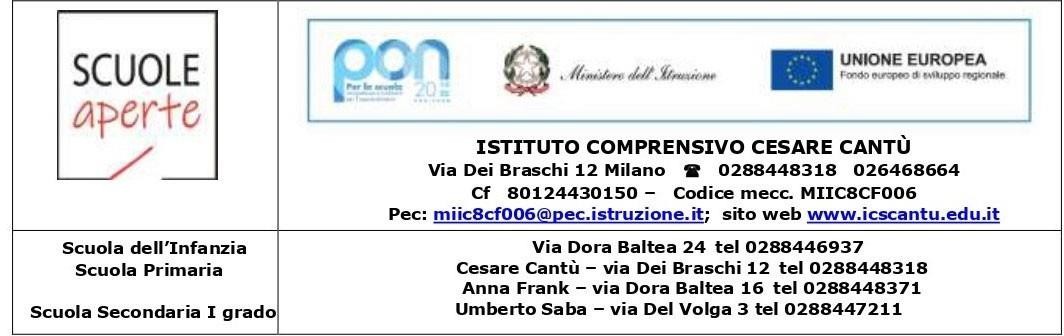 RICHIESTA AUTORIZZAZIONE ESERCIZIO LIBERA PROFESSIONEA.S.	/  	Al Dirigente Scolastico dell’I.C.S. Cesare Cantù Via Dei Braschi, 12 20161 - MILANOIl/La sottoscritt_    ___________________ 	nat_ a _____________________________________	Il ______________________in servizio presso _____________________________________ di_______________________________________ in qualità di docente con contratto di lavoroa tempo determinatoa tempo indeterminatoC H I E D Ealla S.V., ai sensi dell’art. 53 del Decreto Legislativo n. 165/2001, dell’art. 508 del Decreto Legislativo n. 297/1994 e della normativa vigente, l’autorizzazione ad esercitare la libera professione di 	per l’a.s. 	/	.A tal fine, dichiara di essere a conoscenza che l’autorizzazione richiesta è subordinata alla condizione che l’esercizio della libera professione non sia di pregiudizio all’assolvimento delle attività inerenti la funzione docente e sia compatibile con l’orario di servizio e d’insegnamento e che la stessa potrà essere revocata a seguito di modifiche a tali presupposti.Dichiara, altresì:che l’incarico in oggetto possiede i requisiti della temporaneità e dell'occasionalità.(Sono, infatti, autorizzabili le attività esercitate sporadicamente ed occasionalmente, anche se eseguite periodicamente e retribuite, qualora per l’aspetto quantitativo e per la mancanza di abitualità, non diano luogo ad interferenze con l’impiego);che l’attività in oggetto è _____________________________________                                                                 (retribuita/non retribuita)che (in ipotesi di esercizio di attività commerciale, industriale o di tipo professionale)(ad esempio insegnante o istruttore di scuola guida)	iscritto al seguente Albo	;                            (risulta/non risulta)     che non si tratta di impiego alle dipendenze sia di privati che di enti pubblici;che l’incarico non è svolto in società costituite a fini di lucro (fatta eccezione l’ipotesi di cariche in società od enti per i quali la nomina è riservata allo Stato).che l’incarico è/non è conferito da altre Pubbliche Amministrazioni;che l’attività ____________________________collaborazioni plurime con altre scuole;(presuppone/non presuppone)- che l’attività è svolta al di fuori dell’orario di servizio e non è comunque effettuata con pregiudizio dell’attività di pubblico impiego;che nell’ipotesi di attività aventi ad oggetto lo svolgimento di lezioni private ad alunni, questi ultimi non frequentano il proprio istituto (da intendersi come Istituto Comprensivo).Milano, 	FirmaConcesso □ Negato Motivazione del diniego:Milano, 	La Dirigente ScolasticaDott.ssa Michela Giangualano(retribuita/non retribuita)che (in ipotesi di esercizio di attività commerciale, industriale o di tipo professionale)(ad esempio insegnante o istruttore di scuola guida)	iscritto al seguente Albo	;(risulta/non risulta)che non si tratta di impiego alle dipendenze sia di privati che di enti pubblici;che l’ incarico non è svolto in società costituite a fini di lucro (fatta eccezione l’ipotesi di cariche in società od enti per i quali la nomina è riservata allo Stato).che l’ incarico è/non e’ conferito da altre Pubbliche Amministrazioni;che l’attività		collaborazioni plurime con altre scuole; (presuppone/non presuppone)- che l’attività è svolta al di fuori dell’orario di servizio e non è comunque effettuata con pregiudizio dell’attività di pubblico impiego;che nell’ipotesi di attività aventi ad oggetto lo svolgimento di lezioni private ad alunni, questi ultimi non frequentano il proprio istituto (da intendersi come Istituto Comprensivo).Milano, 	FirmaConcesso □ Negato Motivazione del diniego:Milano, 	Il Dirigente ScolasticoDott.ssa Michela Giangualano